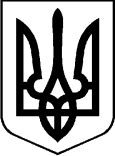 УкраїнаВолноваська міська радаВолноваського району Донецької областіВиконавчий комітетР І Ш Е Н Н Явід  18.12.2017  № 158Про встановлення скоригованого тарифу на послуги з централізованого водопостачання та водовідведення Розглянувши звернення виробничого підрозділу «Маріупольське територіальне управління» філії «Центр будівельно-монтажних робіт та експлуатації будівель і споруд»  ПАТ «Укрзалізниця»  від 14.11.2017 року №886/1244 та надані матеріали, у зв’язку з підвищенням тарифів КП «Компанія «Вода Донбасу» на послуги з централізованого водопостачання та водовідведення споживачам, які є суб’єктами господарювання у сфері централізованого водопостачання  та водовідведення,   відповідно до пункту 1.4 Ліцензійних умов  провадження господарської діяльності з централізованого водопостачання та водовідведення затверджених Постановою НКРЕП від 22.03.2017  № 307 «Про затвердження Ліцензійних умов провадження господарської діяльності з централізованого водопостачання та водовідведення»  та Переліку ліцензіатів НКРЕКП у сферах теплопостачання, централізованого водопостачання та водовідведення, що переходять під регулювання місцевих органів влади, керуючись пунктом 7 Порядку формування тарифів на централізоване водопостачання та водовідведення затвердженого  Постановою КМУ  № 869 від 1 червня 2011 року «Про забезпечення єдиного підходу до формування тарифів на житлово-комунальні послуги»,  Законами України  «Про житлово-комунальні послуги», «Про питну воду, питне водопостачання та водовідведення», статтею 28 Закону України «Про місцеве самоврядування України», виконком міської ради ВИРІШИВ:1. Встановити  виробничому  підрозділу «Маріупольське територіальне управління» філії «Центр будівельно-монтажних робіт та експлуатації будівель і споруд»  ПАТ «Укрзалізниця»  тарифи  на послуги з з централізованого водопостачання та водовідведення, які надаються на території м. Волноваха у  розмірі: - Тариф на централізоване водопостачання споживачам, які не є суб’єктами господарювання у сфері централізованого водопостачання та водовідведення   складає 10,97 грн за 1куб.м (без податку на додану вартість).- Тариф на централізоване водовідведення споживачам, які не є суб’єктами господарювання у сфері централізованого водопостачання та водовідведення   складає 9,35 грн за 1куб.м (без податку на додану вартість).2. Вважати таким, що втратило чинність рішення виконавчого комітету міської ради від 03.08.2016  №87  «Про затвердження тарифів на послуги з централізованого водопостачання та водовідведення».3. Дане рішення набуває чинності через 15 днів після його опублікування в районній газеті «Наше слово».4.  Виробничому  підрозділу «Маріупольське територіальне управління»  філії «Центр будівельно-монтажних робіт та експлуатації будівель і споруд»  ПАТ «Укрзалізниця» довести рішення до відома споживачів шляхом опублікування в районній газеті «Наше слово».5. Виробничому підрозділу «Маріупольське територіальне управління» філії «Центр будівельно-монтажних робіт та експлуатації будівель і споруд»  ПАТ «Укрзалізниця», у разі ненадання або надання ним в неповному обсязі послуг споживачам, а також у разі відхилення при наданні вказаних послуг їх кількісних та якісних показників від нормативних, здійснювати відповідно до вимог діючого законодавства відповідний перерахунок споживачам розміру плати за послуги з централізованого водопостачання та водовідведення.6. Координацію роботи з виконання цього рішення покласти на начальника відділу ЖКГ, торгівлі та побутового обслуговування населення Кобзаря Д.П., контроль залишаю за собою.Заступник міського голови                                                           І.С.Ісміханов